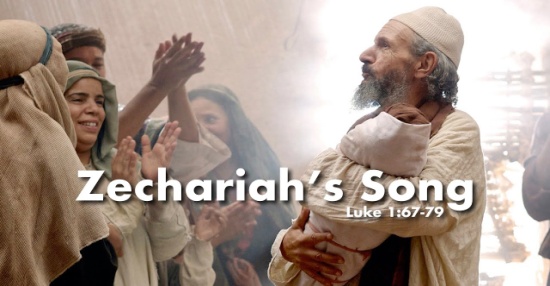 A.	Zechariah’s Story v5-25, 57-66His BackgroundPriestly lineage: Both from the line of AaronThey were Childless: The heartbreak of Barrenness v7Both Personally and Nationally400 yrs of Silence with no Word from the LordHis Experience in the Temple v8-22A frightening Visitor with a staggering Announcement: He will have a ChildZechariah’s Response and Rebuke v18-20Rebuke due to lack of Faith: God had to Shut his mouth in order to Open his eyesAlso a Confirmation about a coming miracle BabyEvery time Zechariah cannot Speak is a reminder of Miracle that is going to happenBack Home: The Naming of the child v57-66Elizabeth Shocks her family with the name “John”The moment Zechariah writes the name “John”, his mouth is Opened and his tongue is Loosed v64He overflows with Praise and WorshipB.	Zechariah’s Song v67-79Redemption: The Lord has Ransomed His people v68The Promise of the Covenant: God’s faithfulness to Israel v69-74God has a covenant with You; Romans 10:9-10; John 1:12-13He gives Freedom from our enemies and we can serve Him without Fear v71-75His Son’s Future: He will prepare the way for the Messiah, the Sun of Righteousness v76-79Honolulu Assembly of God  The Songs of Christmas  December 12, 2021